14.12.2022  год                                                                                                № 93ст. БжедуховскаяОб утверждении программы профилактикирисков причинения вреда (ущерба) охраняемымзаконом ценностям по муниципальному контролюза сохранностью автомобильных дорог местного значения на 2023 годВ соответствии с Федеральным законом от 31.07.2020 № 248-ФЗ «О государственном контроле (надзоре) и муниципальном контроле в Российской Федерации», постановлением Правительства Российской Федерации от 25.06.2021 № 990 «Об утверждении Правил разработки и утверждения контрольными (надзорными) органами программы профилактики рисков причинения вреда (ущерба) охраняемым законом ценностям», решением Совета Бжедуховского сельского поселения Белореченского районаот 28.12.2021 г. № 113 «Об утверждении положения по осуществлению муниципальногоконтроля за сохранностью автомобильных дорог местного значения в границах  Бжедуховского сельского поселения Белореченского района», руководствуясь статьей 32 Устава Бжедуховского сельского поселения постановляю:1. Утвердить программу профилактики рисков причинения вреда (ущерба) охраняемым законом ценностям по муниципальному контролю за сохранностью автомобильных дорог местного значения на 2023 год, согласно приложению к настоящему постановлению.2. Обнародовать постановление в установленном порядке.3. Настоящее постановление вступает в силу с момента обнародования.Глава Бжедуховского сельского поселенияБелореченского района							     В.А. СхапцежукПриложениек постановлениюАдминистрации Бжедуховского сельского поселенияот 14.12.2022 года № 93ПРОГРАММАпрофилактики рисков причинения вреда (ущерба) охраняемым законом ценностям по муниципальному контролю за сохранностью автомобильных дорог местного значения на 2023 год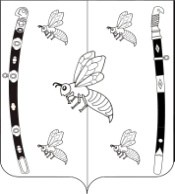 АДМИНИСТРАЦИЯ БЖЕДУХОВСКОГО СЕЛЬСКОГО ПОСЕЛЕНИЯ
БЕЛОРЕЧЕНСКОГО РАЙОНАП О С Т А Н О В Л Е Н И ЕР А С П О Р Я Ж Е Н И Е_________________                                                                           № _________с. УпоровоЖ Е Н И Е_________________                                                                           № _________с. УпоровоI. Анализ текущего состояния осуществления вида контроля, описание текущего развития профилактической деятельности контрольного органа, характеристика проблем, на решение которых направлена программа профилактикиI. Анализ текущего состояния осуществления вида контроля, описание текущего развития профилактической деятельности контрольного органа, характеристика проблем, на решение которых направлена программа профилактикиI. Анализ текущего состояния осуществления вида контроля, описание текущего развития профилактической деятельности контрольного органа, характеристика проблем, на решение которых направлена программа профилактикиI. Анализ текущего состояния осуществления вида контроля, описание текущего развития профилактической деятельности контрольного органа, характеристика проблем, на решение которых направлена программа профилактикиI. Анализ текущего состояния осуществления вида контроля, описание текущего развития профилактической деятельности контрольного органа, характеристика проблем, на решение которых направлена программа профилактикиI. Анализ текущего состояния осуществления вида контроля, описание текущего развития профилактической деятельности контрольного органа, характеристика проблем, на решение которых направлена программа профилактикиI. Анализ текущего состояния осуществления вида контроля, описание текущего развития профилактической деятельности контрольного органа, характеристика проблем, на решение которых направлена программа профилактики№ЗначениеЗначениеХарактеристика значенияХарактеристика значенияХарактеристика значенияХарактеристика значения1.1.Анализ текущего состояния осуществления муниципального контроля за сохранностью автомобильных дорог местного значенияАнализ текущего состояния осуществления муниципального контроля за сохранностью автомобильных дорог местного значения1.1. Настоящая Программа профилактики нарушений (далее – Программа) предусматривает комплекс мероприятий по профилактике нарушений обязательных требований, требований, установленных муниципальными правовыми актами (далее – обязательные требования) в отношении автомобильных дорог общего пользования местного значения, оценка соблюдения которых является предметом муниципального контроля за сохранностью автомобильных дорог общего пользования местного значения на территории муниципального образования.1.2. Программа распространяет свое действие на муниципальный контроль за соблюдением нормативных правовых актов и технических регламентов в сфере обеспечения сохранности автомобильных дорог, обязательных к применению при территории Бжедуховского сельского поселения. 1.3. Уполномоченным органом по осуществлению муниципального контроля за сохранностью автомобильных дорог местного значения является Администрация Бжедуховского сельского поселения. 1.4. Субъектами профилактических мероприятий в рамках Программы являются граждане и организации,  деятельность, действия или результатыдеятельности которых связаны с использованием автомобильных дорог, подлежат муниципальному контролю (контролируемые лица). 1.5. Обязательные требования, требования, установленные муниципальными правовыми актами, оценка соблюдения которых является предметом муниципального контроля за сохранностью дорог. Муниципальный контроль за сохранностью автомобильных дорог местного значения осуществляется в соответствии с: - Федеральным законом от 31.07.2020 N 248-ФЗ "О государственном контроле (надзоре) и муниципальном контроле в Российской Федерации";- Федеральным законом от 06.10.2003 N 131-ФЗ "Об общих принципах организации местного самоуправления в Российской Федерации";- Федеральным законом от 02.05.2006 N 59-ФЗ "О порядке рассмотрения обращений граждан Российской Федерации";- Законом Краснодарского края «Об административных правонарушениях»;- Правилами благоустройства территории Бжедуховского сельского поселения, - Федеральный закон от 10.12.1995 № 196-ФЗ "О безопасности дорожного движения";- Федеральный закон от 08.11.2007 № 257-ФЗ "Об автомобильных дорогах                         и о дорожной деятельности в Российской Федерации и о внесении изменений               в отдельные законодательные акты Российской Федерации";- Федеральный закон от 29.12.2017 № 443-ФЗ "Об организации дорожного движения в Российской Федерации и о внесении изменений в отдельные законодательные акты Российской Федерации". 1.6.Программа подлежит корректировке при необходимости внесения изменений в перечень мероприятий, связанных с осуществлением профилактических мер в отношении выявленных нарушений. 1.1. Настоящая Программа профилактики нарушений (далее – Программа) предусматривает комплекс мероприятий по профилактике нарушений обязательных требований, требований, установленных муниципальными правовыми актами (далее – обязательные требования) в отношении автомобильных дорог общего пользования местного значения, оценка соблюдения которых является предметом муниципального контроля за сохранностью автомобильных дорог общего пользования местного значения на территории муниципального образования.1.2. Программа распространяет свое действие на муниципальный контроль за соблюдением нормативных правовых актов и технических регламентов в сфере обеспечения сохранности автомобильных дорог, обязательных к применению при территории Бжедуховского сельского поселения. 1.3. Уполномоченным органом по осуществлению муниципального контроля за сохранностью автомобильных дорог местного значения является Администрация Бжедуховского сельского поселения. 1.4. Субъектами профилактических мероприятий в рамках Программы являются граждане и организации,  деятельность, действия или результатыдеятельности которых связаны с использованием автомобильных дорог, подлежат муниципальному контролю (контролируемые лица). 1.5. Обязательные требования, требования, установленные муниципальными правовыми актами, оценка соблюдения которых является предметом муниципального контроля за сохранностью дорог. Муниципальный контроль за сохранностью автомобильных дорог местного значения осуществляется в соответствии с: - Федеральным законом от 31.07.2020 N 248-ФЗ "О государственном контроле (надзоре) и муниципальном контроле в Российской Федерации";- Федеральным законом от 06.10.2003 N 131-ФЗ "Об общих принципах организации местного самоуправления в Российской Федерации";- Федеральным законом от 02.05.2006 N 59-ФЗ "О порядке рассмотрения обращений граждан Российской Федерации";- Законом Краснодарского края «Об административных правонарушениях»;- Правилами благоустройства территории Бжедуховского сельского поселения, - Федеральный закон от 10.12.1995 № 196-ФЗ "О безопасности дорожного движения";- Федеральный закон от 08.11.2007 № 257-ФЗ "Об автомобильных дорогах                         и о дорожной деятельности в Российской Федерации и о внесении изменений               в отдельные законодательные акты Российской Федерации";- Федеральный закон от 29.12.2017 № 443-ФЗ "Об организации дорожного движения в Российской Федерации и о внесении изменений в отдельные законодательные акты Российской Федерации". 1.6.Программа подлежит корректировке при необходимости внесения изменений в перечень мероприятий, связанных с осуществлением профилактических мер в отношении выявленных нарушений. 1.1. Настоящая Программа профилактики нарушений (далее – Программа) предусматривает комплекс мероприятий по профилактике нарушений обязательных требований, требований, установленных муниципальными правовыми актами (далее – обязательные требования) в отношении автомобильных дорог общего пользования местного значения, оценка соблюдения которых является предметом муниципального контроля за сохранностью автомобильных дорог общего пользования местного значения на территории муниципального образования.1.2. Программа распространяет свое действие на муниципальный контроль за соблюдением нормативных правовых актов и технических регламентов в сфере обеспечения сохранности автомобильных дорог, обязательных к применению при территории Бжедуховского сельского поселения. 1.3. Уполномоченным органом по осуществлению муниципального контроля за сохранностью автомобильных дорог местного значения является Администрация Бжедуховского сельского поселения. 1.4. Субъектами профилактических мероприятий в рамках Программы являются граждане и организации,  деятельность, действия или результатыдеятельности которых связаны с использованием автомобильных дорог, подлежат муниципальному контролю (контролируемые лица). 1.5. Обязательные требования, требования, установленные муниципальными правовыми актами, оценка соблюдения которых является предметом муниципального контроля за сохранностью дорог. Муниципальный контроль за сохранностью автомобильных дорог местного значения осуществляется в соответствии с: - Федеральным законом от 31.07.2020 N 248-ФЗ "О государственном контроле (надзоре) и муниципальном контроле в Российской Федерации";- Федеральным законом от 06.10.2003 N 131-ФЗ "Об общих принципах организации местного самоуправления в Российской Федерации";- Федеральным законом от 02.05.2006 N 59-ФЗ "О порядке рассмотрения обращений граждан Российской Федерации";- Законом Краснодарского края «Об административных правонарушениях»;- Правилами благоустройства территории Бжедуховского сельского поселения, - Федеральный закон от 10.12.1995 № 196-ФЗ "О безопасности дорожного движения";- Федеральный закон от 08.11.2007 № 257-ФЗ "Об автомобильных дорогах                         и о дорожной деятельности в Российской Федерации и о внесении изменений               в отдельные законодательные акты Российской Федерации";- Федеральный закон от 29.12.2017 № 443-ФЗ "Об организации дорожного движения в Российской Федерации и о внесении изменений в отдельные законодательные акты Российской Федерации". 1.6.Программа подлежит корректировке при необходимости внесения изменений в перечень мероприятий, связанных с осуществлением профилактических мер в отношении выявленных нарушений. 1.1. Настоящая Программа профилактики нарушений (далее – Программа) предусматривает комплекс мероприятий по профилактике нарушений обязательных требований, требований, установленных муниципальными правовыми актами (далее – обязательные требования) в отношении автомобильных дорог общего пользования местного значения, оценка соблюдения которых является предметом муниципального контроля за сохранностью автомобильных дорог общего пользования местного значения на территории муниципального образования.1.2. Программа распространяет свое действие на муниципальный контроль за соблюдением нормативных правовых актов и технических регламентов в сфере обеспечения сохранности автомобильных дорог, обязательных к применению при территории Бжедуховского сельского поселения. 1.3. Уполномоченным органом по осуществлению муниципального контроля за сохранностью автомобильных дорог местного значения является Администрация Бжедуховского сельского поселения. 1.4. Субъектами профилактических мероприятий в рамках Программы являются граждане и организации,  деятельность, действия или результатыдеятельности которых связаны с использованием автомобильных дорог, подлежат муниципальному контролю (контролируемые лица). 1.5. Обязательные требования, требования, установленные муниципальными правовыми актами, оценка соблюдения которых является предметом муниципального контроля за сохранностью дорог. Муниципальный контроль за сохранностью автомобильных дорог местного значения осуществляется в соответствии с: - Федеральным законом от 31.07.2020 N 248-ФЗ "О государственном контроле (надзоре) и муниципальном контроле в Российской Федерации";- Федеральным законом от 06.10.2003 N 131-ФЗ "Об общих принципах организации местного самоуправления в Российской Федерации";- Федеральным законом от 02.05.2006 N 59-ФЗ "О порядке рассмотрения обращений граждан Российской Федерации";- Законом Краснодарского края «Об административных правонарушениях»;- Правилами благоустройства территории Бжедуховского сельского поселения, - Федеральный закон от 10.12.1995 № 196-ФЗ "О безопасности дорожного движения";- Федеральный закон от 08.11.2007 № 257-ФЗ "Об автомобильных дорогах                         и о дорожной деятельности в Российской Федерации и о внесении изменений               в отдельные законодательные акты Российской Федерации";- Федеральный закон от 29.12.2017 № 443-ФЗ "Об организации дорожного движения в Российской Федерации и о внесении изменений в отдельные законодательные акты Российской Федерации". 1.6.Программа подлежит корректировке при необходимости внесения изменений в перечень мероприятий, связанных с осуществлением профилактических мер в отношении выявленных нарушений. 1.2.Описание текущего развития профилактической деятельности АдминистрацииОписание текущего развития профилактической деятельности АдминистрацииВ целях профилактических мероприятий по предупреждению нарушений обязательных требований, устранения причин, условий и факторов, способствующих нарушению требований, установленных НПА регулирующих использование автомобильных дорогБжедуховского сельского поселения осуществляется:-  информирование о необходимости соблюдения, посредством официального сайта Бжедуховского сельского поселения Белореченского района, публикации в периодических изданиях, социальных сетей;- выдача предупреждений. В целях профилактических мероприятий по предупреждению нарушений обязательных требований, устранения причин, условий и факторов, способствующих нарушению требований, установленных НПА регулирующих использование автомобильных дорогБжедуховского сельского поселения осуществляется:-  информирование о необходимости соблюдения, посредством официального сайта Бжедуховского сельского поселения Белореченского района, публикации в периодических изданиях, социальных сетей;- выдача предупреждений. В целях профилактических мероприятий по предупреждению нарушений обязательных требований, устранения причин, условий и факторов, способствующих нарушению требований, установленных НПА регулирующих использование автомобильных дорогБжедуховского сельского поселения осуществляется:-  информирование о необходимости соблюдения, посредством официального сайта Бжедуховского сельского поселения Белореченского района, публикации в периодических изданиях, социальных сетей;- выдача предупреждений. В целях профилактических мероприятий по предупреждению нарушений обязательных требований, устранения причин, условий и факторов, способствующих нарушению требований, установленных НПА регулирующих использование автомобильных дорогБжедуховского сельского поселения осуществляется:-  информирование о необходимости соблюдения, посредством официального сайта Бжедуховского сельского поселения Белореченского района, публикации в периодических изданиях, социальных сетей;- выдача предупреждений. 1.3.Характеристика проблем, на решение которых направлена программа профилактикиХарактеристика проблем, на решение которых направлена программа профилактикиПричинами нарушений обязательных требований в сфере благоустройства являются:а) не сформировано понимание исполнения требований в данной сфере у субъектов контроля;б) необходимость дополнительного информирования субъектов контроля по вопросам соблюдения требований;в) отсутствие системы обратной связи с подконтрольными субъектами по вопросам применения требований сохранности автомобильных дорог местного значения, в том числе с использованием современных информационно-телекоммуникационных технологий.Причинами нарушений обязательных требований в сфере благоустройства являются:а) не сформировано понимание исполнения требований в данной сфере у субъектов контроля;б) необходимость дополнительного информирования субъектов контроля по вопросам соблюдения требований;в) отсутствие системы обратной связи с подконтрольными субъектами по вопросам применения требований сохранности автомобильных дорог местного значения, в том числе с использованием современных информационно-телекоммуникационных технологий.Причинами нарушений обязательных требований в сфере благоустройства являются:а) не сформировано понимание исполнения требований в данной сфере у субъектов контроля;б) необходимость дополнительного информирования субъектов контроля по вопросам соблюдения требований;в) отсутствие системы обратной связи с подконтрольными субъектами по вопросам применения требований сохранности автомобильных дорог местного значения, в том числе с использованием современных информационно-телекоммуникационных технологий.Причинами нарушений обязательных требований в сфере благоустройства являются:а) не сформировано понимание исполнения требований в данной сфере у субъектов контроля;б) необходимость дополнительного информирования субъектов контроля по вопросам соблюдения требований;в) отсутствие системы обратной связи с подконтрольными субъектами по вопросам применения требований сохранности автомобильных дорог местного значения, в том числе с использованием современных информационно-телекоммуникационных технологий.II. Цели и задачи реализации программы профилактикиII. Цели и задачи реализации программы профилактикиII. Цели и задачи реализации программы профилактикиII. Цели и задачи реализации программы профилактикиII. Цели и задачи реализации программы профилактикиII. Цели и задачи реализации программы профилактикиII. Цели и задачи реализации программы профилактики№ЗначениеЗначениеХарактеристика значенияХарактеристика значенияХарактеристика значенияХарактеристика значения2.1.Цели реализации программы профилактикиЦели реализации программы профилактики1. Стимулирование добросовестного соблюдения обязательных требований всеми контролируемыми лицами.2. Устранение условий, причин и факторов, способных привести к нарушениям обязательных требований и (или) причинению вреда (ущерба) охраняемым законом ценностям.3. Создание условий для доведения обязательных требований до контролируемых лиц, повышение информированности о способах их соблюдения.1. Стимулирование добросовестного соблюдения обязательных требований всеми контролируемыми лицами.2. Устранение условий, причин и факторов, способных привести к нарушениям обязательных требований и (или) причинению вреда (ущерба) охраняемым законом ценностям.3. Создание условий для доведения обязательных требований до контролируемых лиц, повышение информированности о способах их соблюдения.1. Стимулирование добросовестного соблюдения обязательных требований всеми контролируемыми лицами.2. Устранение условий, причин и факторов, способных привести к нарушениям обязательных требований и (или) причинению вреда (ущерба) охраняемым законом ценностям.3. Создание условий для доведения обязательных требований до контролируемых лиц, повышение информированности о способах их соблюдения.1. Стимулирование добросовестного соблюдения обязательных требований всеми контролируемыми лицами.2. Устранение условий, причин и факторов, способных привести к нарушениям обязательных требований и (или) причинению вреда (ущерба) охраняемым законом ценностям.3. Создание условий для доведения обязательных требований до контролируемых лиц, повышение информированности о способах их соблюдения.2.2.Задачи реализации программы профилактикиЗадачи реализации программы профилактики1. Полнота и своевременность информирования контролируемых лиц и иных заинтересованных лиц по вопросам соблюдения обязательных требований.2. Соблюдение порядка и сроков консультирования контролируемых лиц и их представителей по вопросам, связанным с организацией и осуществлением муниципального контроля.3. Повышение правосознания и правовой культуры руководителей органов местного самоуправления, юридических лиц, индивидуальных предпринимателей и граждан.4. Выявление условий, причин и факторов, способных привести к нарушениям обязательных требований и (или) причинению вреда (ущерба) охраняемым законом ценностям, определение способов устранения или снижения рисков их возникновения.5. Выявление типичных нарушений обязательных требований и подготовка предложений по их профилактике.6. Обеспечение единообразных подходов к применению Администрацией и ее должностными лицами обязательных требований, законодательства Российской Федерации о муниципальном контроле.1. Полнота и своевременность информирования контролируемых лиц и иных заинтересованных лиц по вопросам соблюдения обязательных требований.2. Соблюдение порядка и сроков консультирования контролируемых лиц и их представителей по вопросам, связанным с организацией и осуществлением муниципального контроля.3. Повышение правосознания и правовой культуры руководителей органов местного самоуправления, юридических лиц, индивидуальных предпринимателей и граждан.4. Выявление условий, причин и факторов, способных привести к нарушениям обязательных требований и (или) причинению вреда (ущерба) охраняемым законом ценностям, определение способов устранения или снижения рисков их возникновения.5. Выявление типичных нарушений обязательных требований и подготовка предложений по их профилактике.6. Обеспечение единообразных подходов к применению Администрацией и ее должностными лицами обязательных требований, законодательства Российской Федерации о муниципальном контроле.1. Полнота и своевременность информирования контролируемых лиц и иных заинтересованных лиц по вопросам соблюдения обязательных требований.2. Соблюдение порядка и сроков консультирования контролируемых лиц и их представителей по вопросам, связанным с организацией и осуществлением муниципального контроля.3. Повышение правосознания и правовой культуры руководителей органов местного самоуправления, юридических лиц, индивидуальных предпринимателей и граждан.4. Выявление условий, причин и факторов, способных привести к нарушениям обязательных требований и (или) причинению вреда (ущерба) охраняемым законом ценностям, определение способов устранения или снижения рисков их возникновения.5. Выявление типичных нарушений обязательных требований и подготовка предложений по их профилактике.6. Обеспечение единообразных подходов к применению Администрацией и ее должностными лицами обязательных требований, законодательства Российской Федерации о муниципальном контроле.1. Полнота и своевременность информирования контролируемых лиц и иных заинтересованных лиц по вопросам соблюдения обязательных требований.2. Соблюдение порядка и сроков консультирования контролируемых лиц и их представителей по вопросам, связанным с организацией и осуществлением муниципального контроля.3. Повышение правосознания и правовой культуры руководителей органов местного самоуправления, юридических лиц, индивидуальных предпринимателей и граждан.4. Выявление условий, причин и факторов, способных привести к нарушениям обязательных требований и (или) причинению вреда (ущерба) охраняемым законом ценностям, определение способов устранения или снижения рисков их возникновения.5. Выявление типичных нарушений обязательных требований и подготовка предложений по их профилактике.6. Обеспечение единообразных подходов к применению Администрацией и ее должностными лицами обязательных требований, законодательства Российской Федерации о муниципальном контроле.III. Перечень профилактических мероприятий, сроки (периодичность) их проведенияIII. Перечень профилактических мероприятий, сроки (периодичность) их проведенияIII. Перечень профилактических мероприятий, сроки (периодичность) их проведенияIII. Перечень профилактических мероприятий, сроки (периодичность) их проведенияIII. Перечень профилактических мероприятий, сроки (периодичность) их проведенияIII. Перечень профилактических мероприятий, сроки (периодичность) их проведенияIII. Перечень профилактических мероприятий, сроки (периодичность) их проведения№Наименование мероприятияНаименование мероприятияНаименование мероприятияНаименование мероприятияСрок (периодичность)исполненияСтруктурное подразделение и (или) должностные лица Администрации, ответственные за реализацию профилактического мероприятия3.1.Информирование Информирование Информирование Информирование По мере необходимостиАдминистрация Бжедуховского сельского поселения3.2.Консультирование Консультирование Консультирование Консультирование По мере необходимостиАдминистрация Бжедуховского сельского поселения3.2.Способы консультированияСпособы консультированияСпособы консультированияСпособы консультированияПо мере необходимостиАдминистрация Бжедуховского сельского поселения3.2.В письменной форме при письменном обращенииВ устной форме (по телефону, посредством видео-конференц-связи, на личном приеме либо в ходе проведения профилактического мероприятия, контрольного мероприятия) при устном обращенииВ устной форме (по телефону, посредством видео-конференц-связи, на личном приеме либо в ходе проведения профилактического мероприятия, контрольного мероприятия) при устном обращенииВ устной форме (по телефону, посредством видео-конференц-связи, на личном приеме либо в ходе проведения профилактического мероприятия, контрольного мероприятия) при устном обращенииПо мере необходимостиАдминистрация Бжедуховского сельского поселения3.2.Вопросы, по которым осуществляется консультированиеВопросы, по которым осуществляется консультированиеВопросы, по которым осуществляется консультированиеВопросы, по которым осуществляется консультированиеПо мере необходимостиАдминистрация Бжедуховского сельского поселения3.2.1. Перечень и содержание обязательных требований, оценка соблюдения которых осуществляется в рамках муниципального контроля.2. Содержание правового статуса (права, обязанности, ответственность) участников отношений муниципального контроля.3. Характеристика мер профилактики рисков причинения вреда (ущерба) охраняемым законом ценностям.4. Разъяснение положений муниципальных нормативных правовых актов, регламентирующих порядок осуществления муниципального контроля.5. Разъяснение порядка обжалования решений Администрации, действий (бездействия) ее должностных лиц в сфере муниципального контроля.6. Иные вопросы, касающиеся муниципального контроля.1. Перечень и содержание обязательных требований, оценка соблюдения которых осуществляется в рамках муниципального контроля.2. Содержание правового статуса (права, обязанности, ответственность) участников отношений муниципального контроля.3. Характеристика мер профилактики рисков причинения вреда (ущерба) охраняемым законом ценностям.4. Разъяснение положений муниципальных нормативных правовых актов, регламентирующих порядок осуществления муниципального контроля.5. Разъяснение порядка обжалования решений Администрации, действий (бездействия) ее должностных лиц в сфере муниципального контроля.6. Иные вопросы, касающиеся муниципального контроля.1. Перечень и содержание обязательных требований, оценка соблюдения которых осуществляется в рамках муниципального контроля.2. Содержание правового статуса (права, обязанности, ответственность) участников отношений муниципального контроля.3. Характеристика мер профилактики рисков причинения вреда (ущерба) охраняемым законом ценностям.4. Разъяснение положений муниципальных нормативных правовых актов, регламентирующих порядок осуществления муниципального контроля.5. Разъяснение порядка обжалования решений Администрации, действий (бездействия) ее должностных лиц в сфере муниципального контроля.6. Иные вопросы, касающиеся муниципального контроля.1. Перечень и содержание обязательных требований, оценка соблюдения которых осуществляется в рамках муниципального контроля.2. Содержание правового статуса (права, обязанности, ответственность) участников отношений муниципального контроля.3. Характеристика мер профилактики рисков причинения вреда (ущерба) охраняемым законом ценностям.4. Разъяснение положений муниципальных нормативных правовых актов, регламентирующих порядок осуществления муниципального контроля.5. Разъяснение порядка обжалования решений Администрации, действий (бездействия) ее должностных лиц в сфере муниципального контроля.6. Иные вопросы, касающиеся муниципального контроля.По мере необходимостиАдминистрация Бжедуховского сельского поселенияIV. Показатели результативности и эффективности программы профилактикиIV. Показатели результативности и эффективности программы профилактикиIV. Показатели результативности и эффективности программы профилактикиIV. Показатели результативности и эффективности программы профилактикиIV. Показатели результативности и эффективности программы профилактикиIV. Показатели результативности и эффективности программы профилактикиIV. Показатели результативности и эффективности программы профилактики№ЗначениеЗначениеЗначениеХарактеристика значенияХарактеристика значенияХарактеристика значения4.1.Показатели результативности и эффективности программы профилактикиПоказатели результативности и эффективности программы профилактикиПоказатели результативности и эффективности программы профилактики1. Общее количество проведенных профилактических мероприятий.2. Полнота и своевременность осуществления информирования контролируемых лиц и иных заинтересованных лиц по вопросам соблюдения обязательных требований.3. Соблюдение порядка и сроков консультирования контролируемых лиц и их представителей по вопросам, связанным с организацией и осуществлением муниципального контроля.4. Снижение количества нарушений обязательных требований, выявленных по результатам проведения контрольных мероприятий.1. Общее количество проведенных профилактических мероприятий.2. Полнота и своевременность осуществления информирования контролируемых лиц и иных заинтересованных лиц по вопросам соблюдения обязательных требований.3. Соблюдение порядка и сроков консультирования контролируемых лиц и их представителей по вопросам, связанным с организацией и осуществлением муниципального контроля.4. Снижение количества нарушений обязательных требований, выявленных по результатам проведения контрольных мероприятий.1. Общее количество проведенных профилактических мероприятий.2. Полнота и своевременность осуществления информирования контролируемых лиц и иных заинтересованных лиц по вопросам соблюдения обязательных требований.3. Соблюдение порядка и сроков консультирования контролируемых лиц и их представителей по вопросам, связанным с организацией и осуществлением муниципального контроля.4. Снижение количества нарушений обязательных требований, выявленных по результатам проведения контрольных мероприятий.